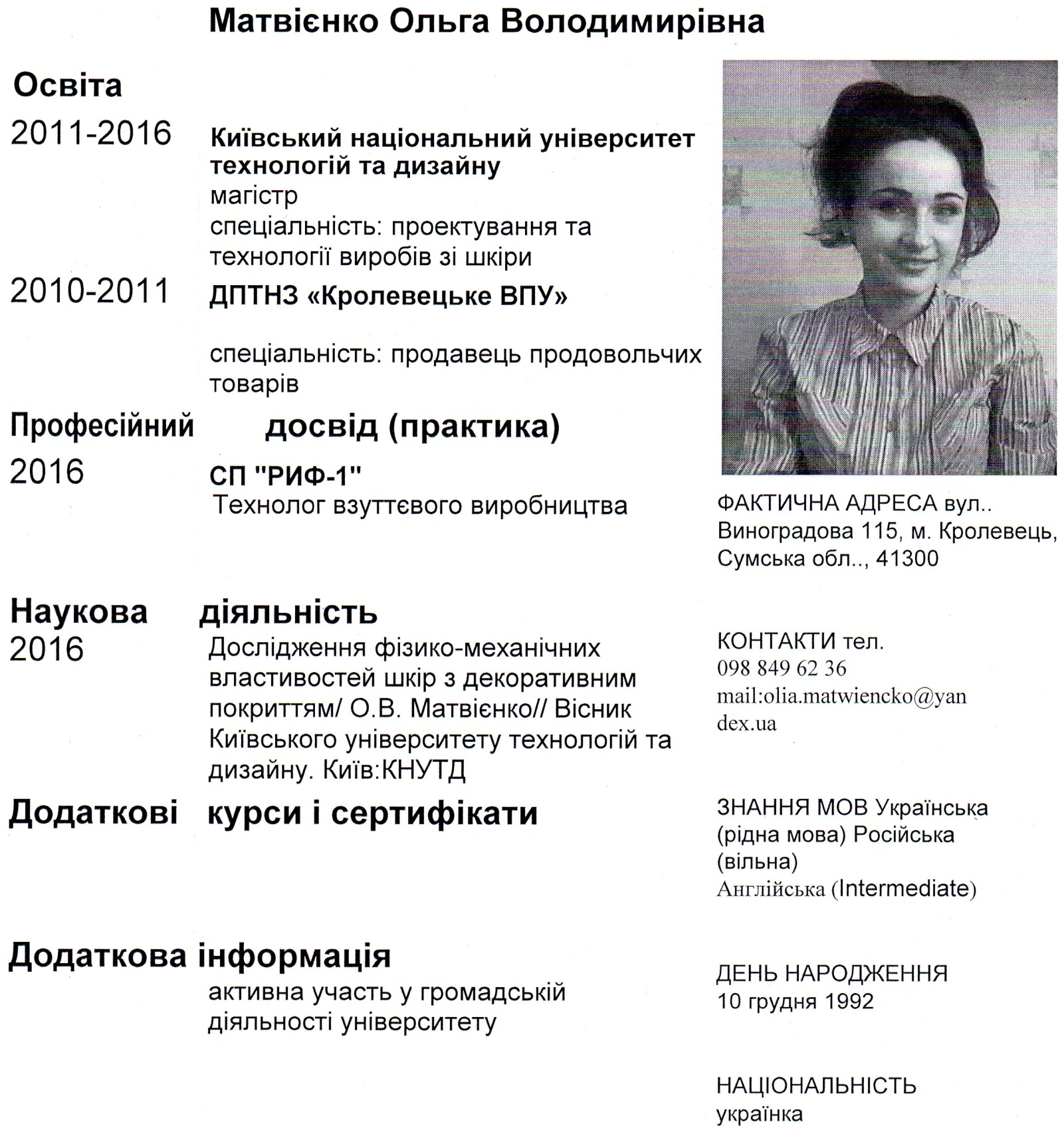 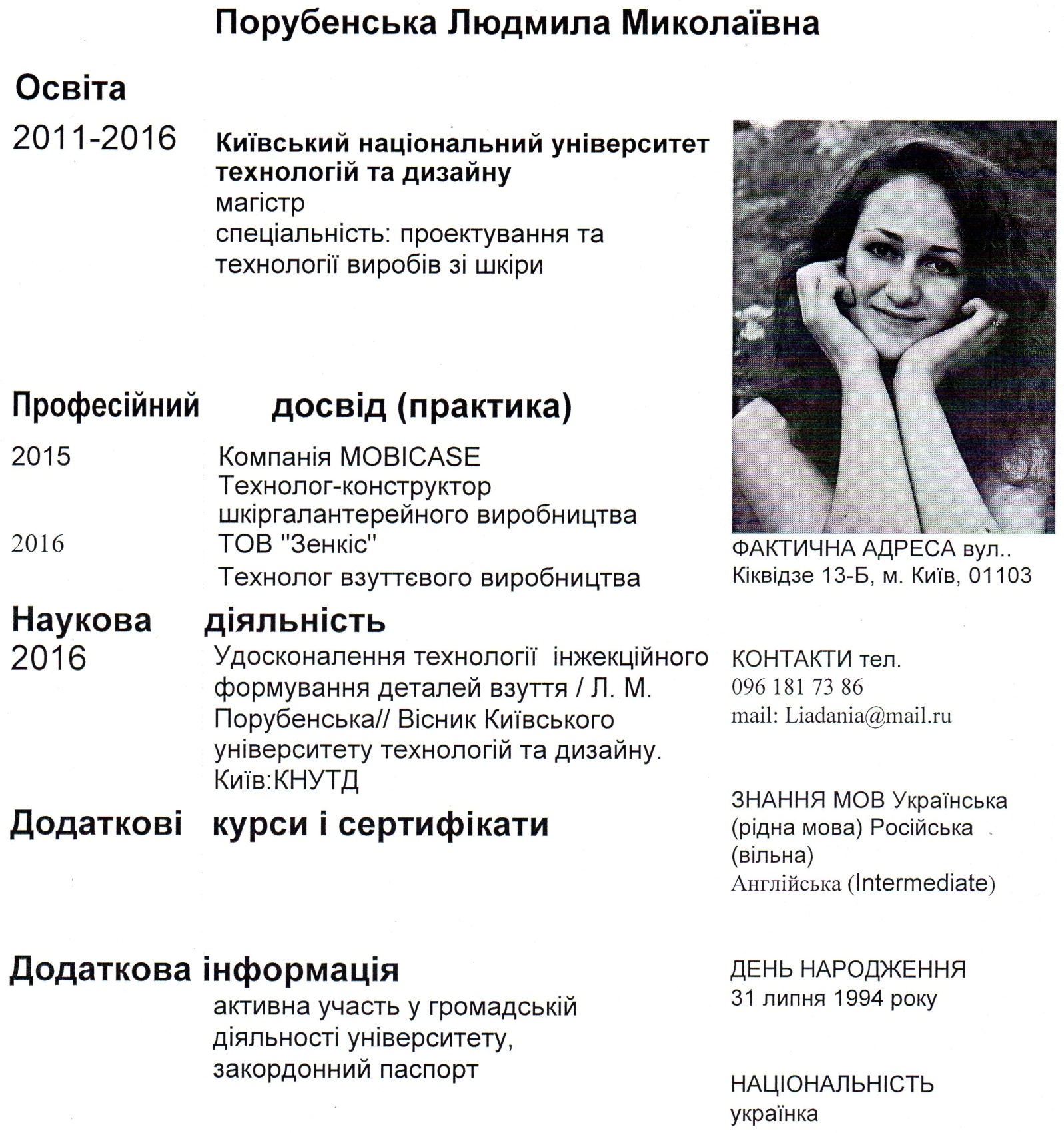 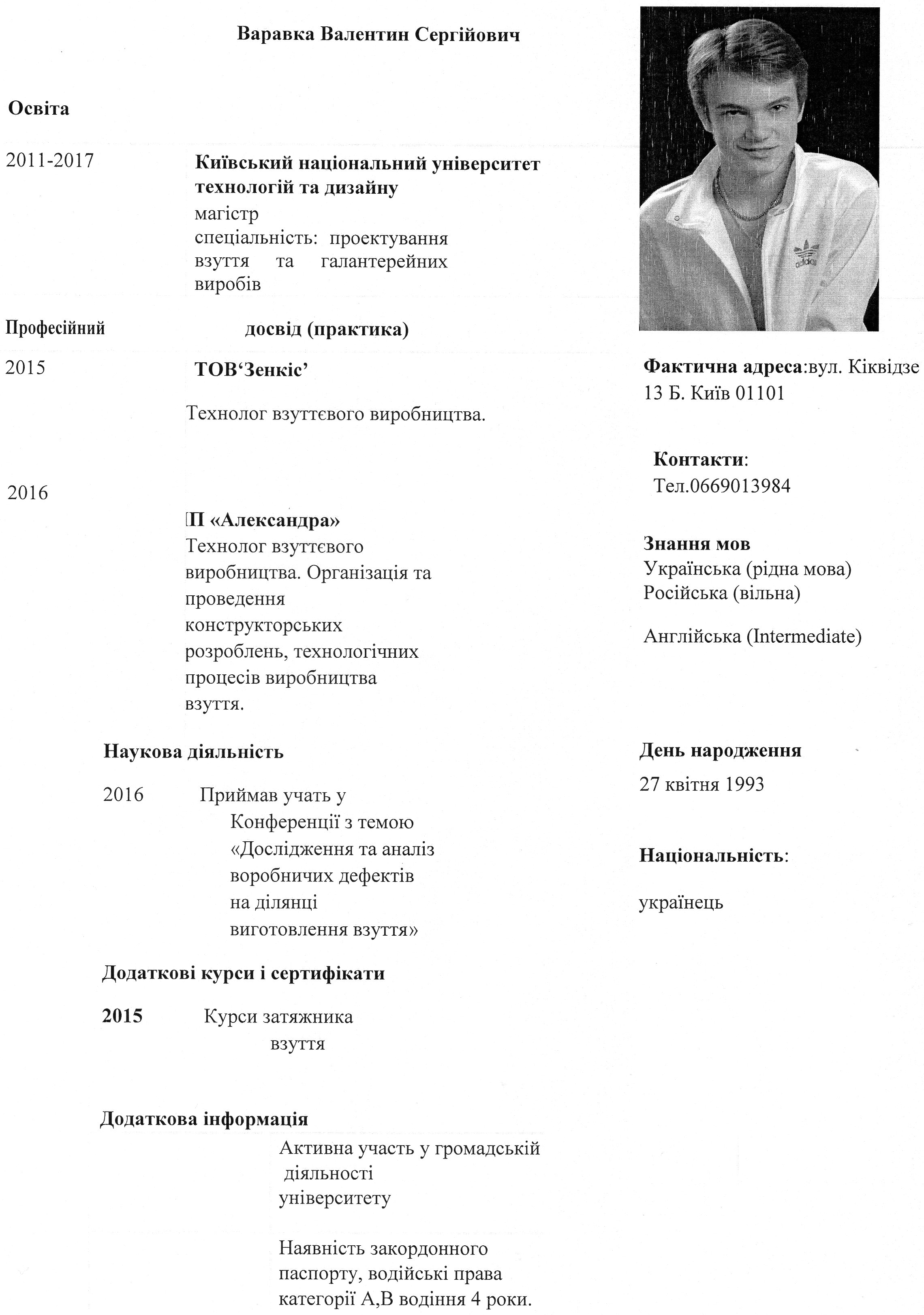 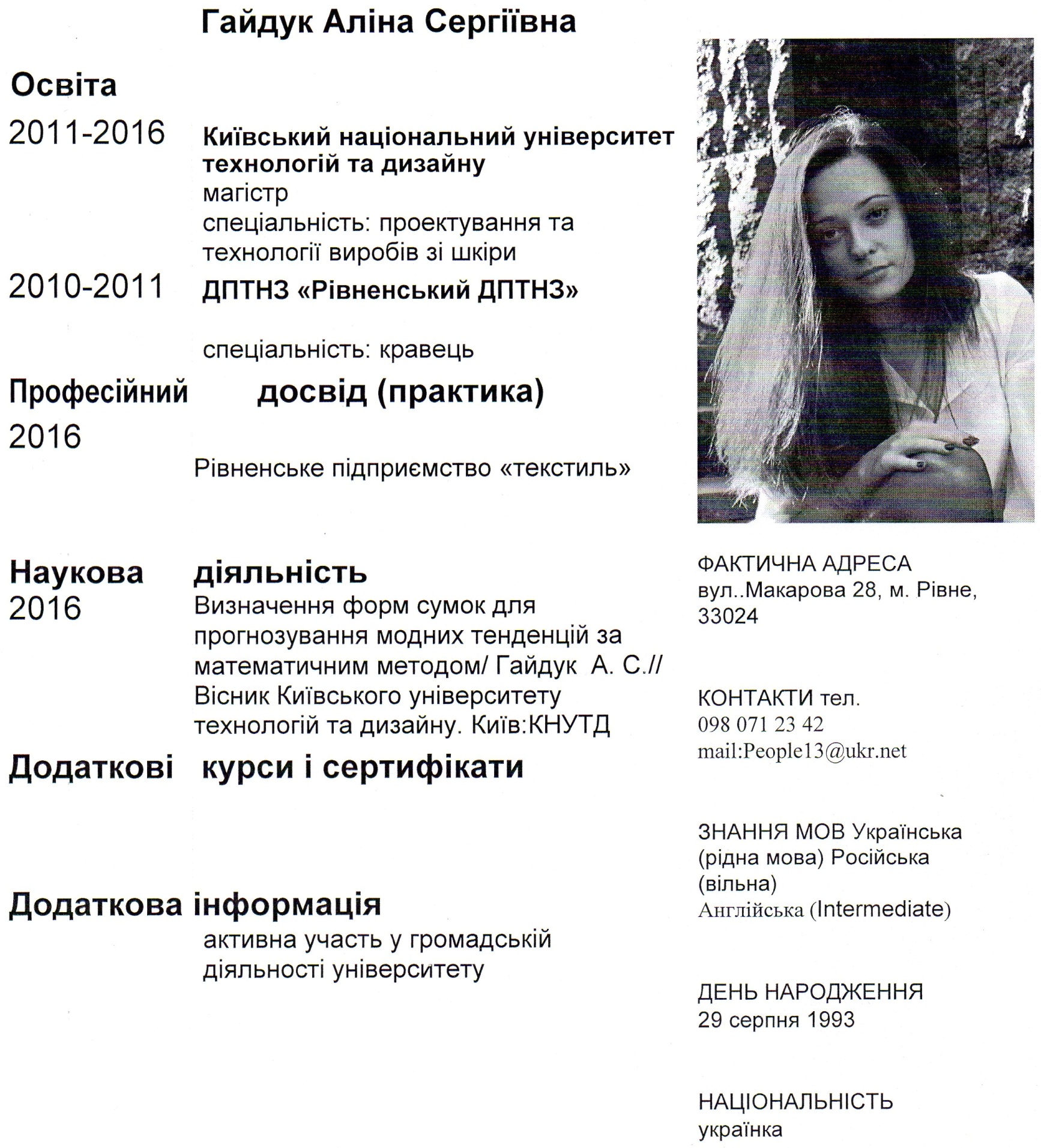 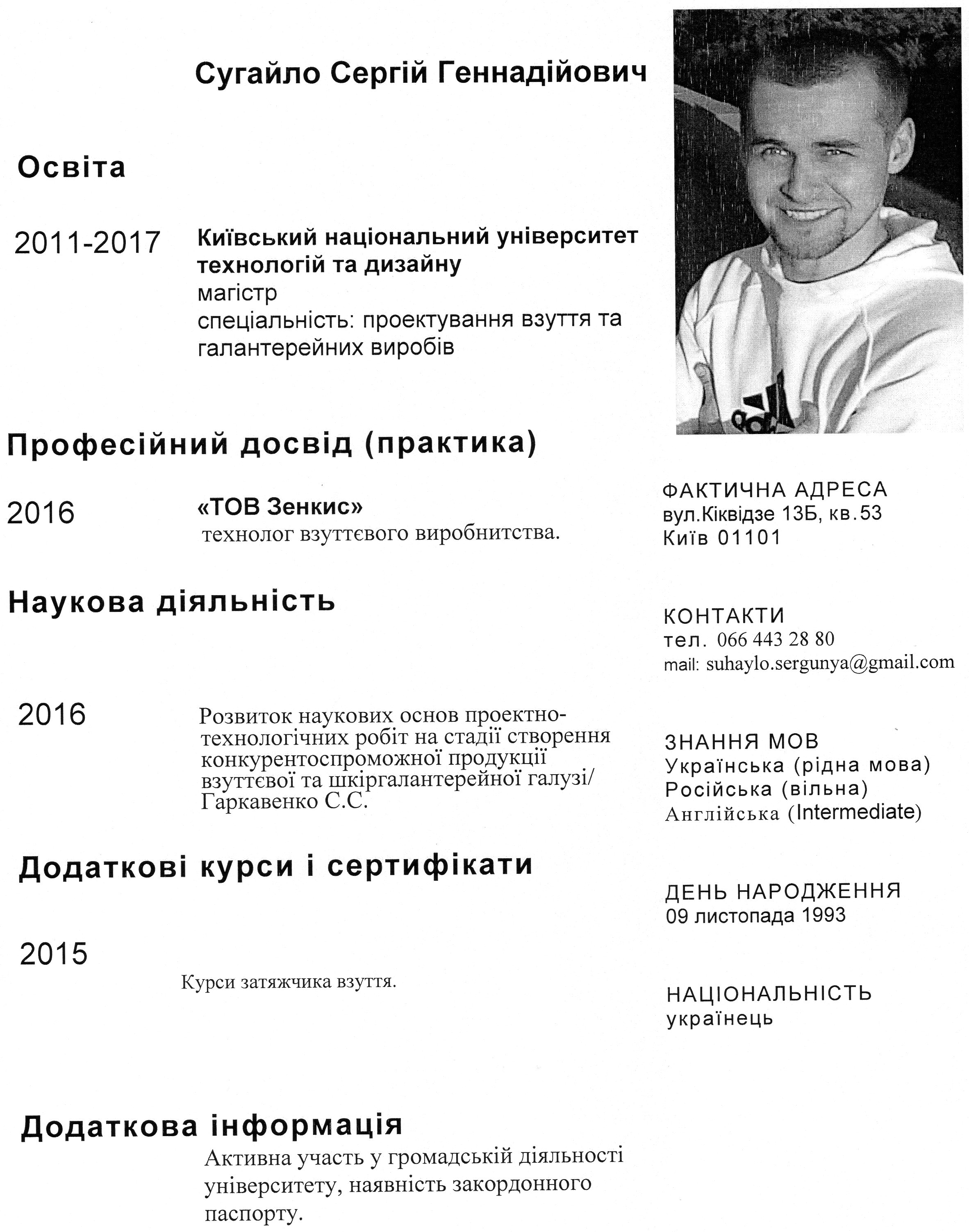 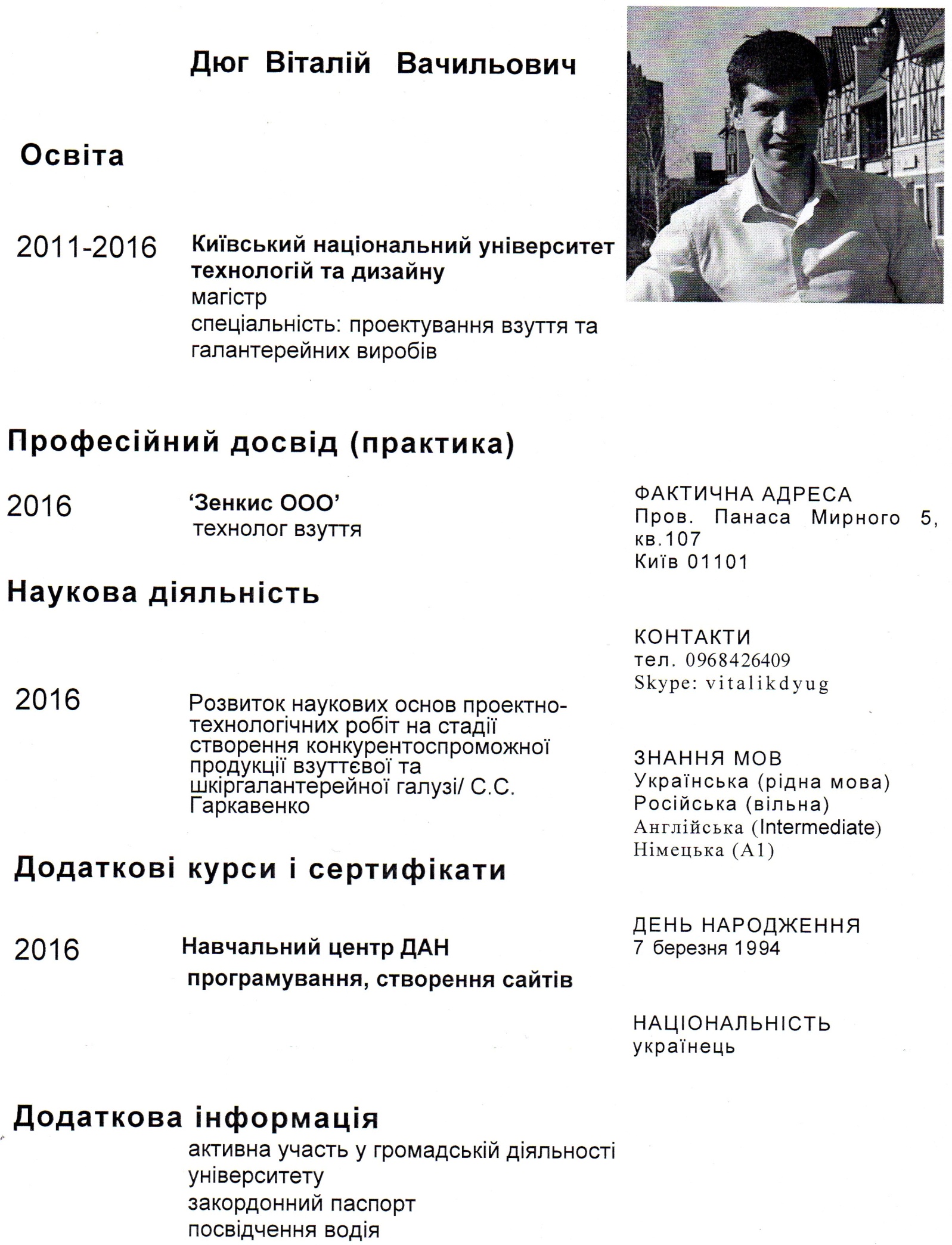 Попова Вікторія ОлександрівнаОсвітаПопова Вікторія ОлександрівнаОсвітаПопова Вікторія ОлександрівнаОсвіта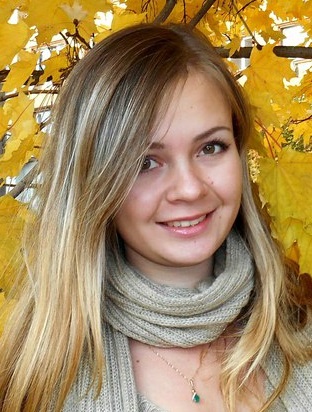 2013-2016Київський національний університет технологій та дизайнуМагістрспеціальність: проектування взуття та галантерейних виробівКиївський національний університет технологій та дизайнуМагістрспеціальність: проектування взуття та галантерейних виробів2010-2013Дніпропетровський коледж технологій та дизайнуСпеціалістспеціальність: моделювання та конструювання одягуДніпропетровський коледж технологій та дизайнуСпеціалістспеціальність: моделювання та конструювання одягуПрофесійний досвід (практика)Професійний досвід (практика)Професійний досвід (практика)2016Підприємство «Яременко», м.КиївПідприємство «Яременко», м.КиївНаукова діяльністьНаукова діяльністьНаукова діяльність2016Особливості формоутворення одягу зі шкіриОсобливості формоутворення одягу зі шкіриДодаткова інформаціяДодаткова інформаціяДодаткова інформаціяПереможець всеукраїнської олімпіади з технології обробки взуття( 2015р.);Трете місце у конкурсі «Печерські каштани» (2015р.)Володіння програмами: CorelDRAW, Photoshop, Delcam Crispin (Engineer, ShoeMaker,LastMaker,), AutoCAD, GIMP.Переможець всеукраїнської олімпіади з технології обробки взуття( 2015р.);Трете місце у конкурсі «Печерські каштани» (2015р.)Володіння програмами: CorelDRAW, Photoshop, Delcam Crispin (Engineer, ShoeMaker,LastMaker,), AutoCAD, GIMP.Фактична адрессаФактична адрессаВул. Теремківська 2А, кв. 50, м. Київ. 01101Вул. Теремківська 2А, кв. 50, м. Київ. 01101КонтактиКонтактиТел. 0635862492Mail: vikapopova0@gmail.comТел. 0635862492Mail: vikapopova0@gmail.comЗнання мовЗнання мовУкраїнська (вільна), російська (вільна), французька (добре).Українська (вільна), російська (вільна), французька (добре).День народженняДень народження19.12.199319.12.1993